For exemple when we import project expense all seems to work well …Example 27654010 :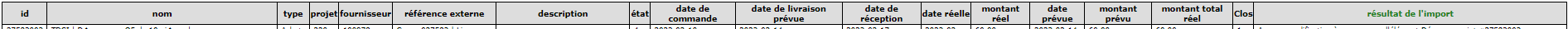 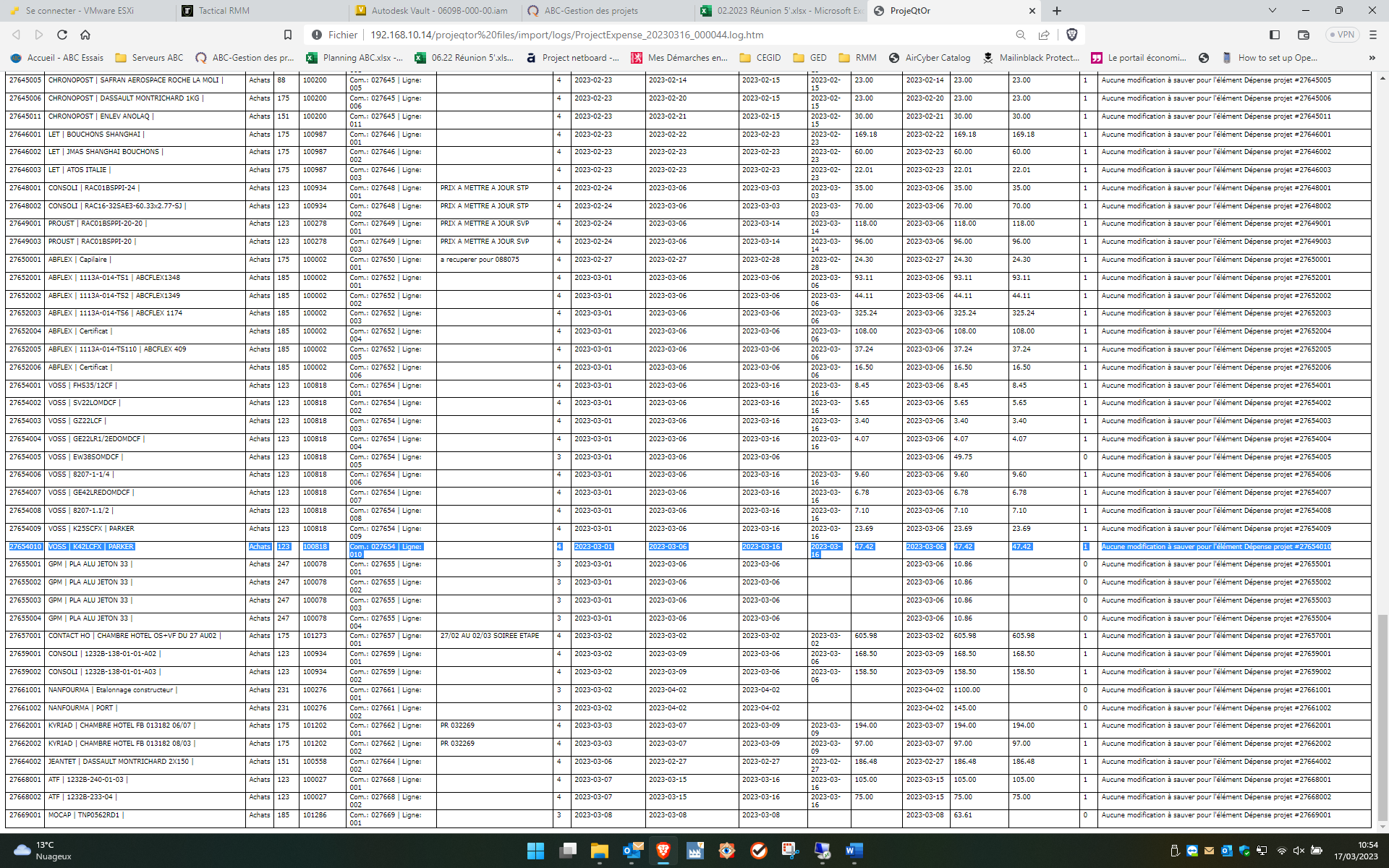 In project expense, i have :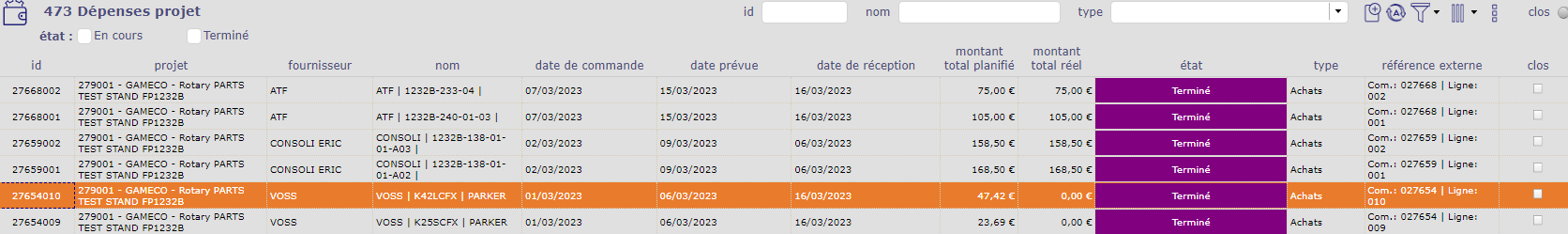 Total real cost is empty ( impossible cause when reception is done, we have a cost and date ! )But import log say OK ??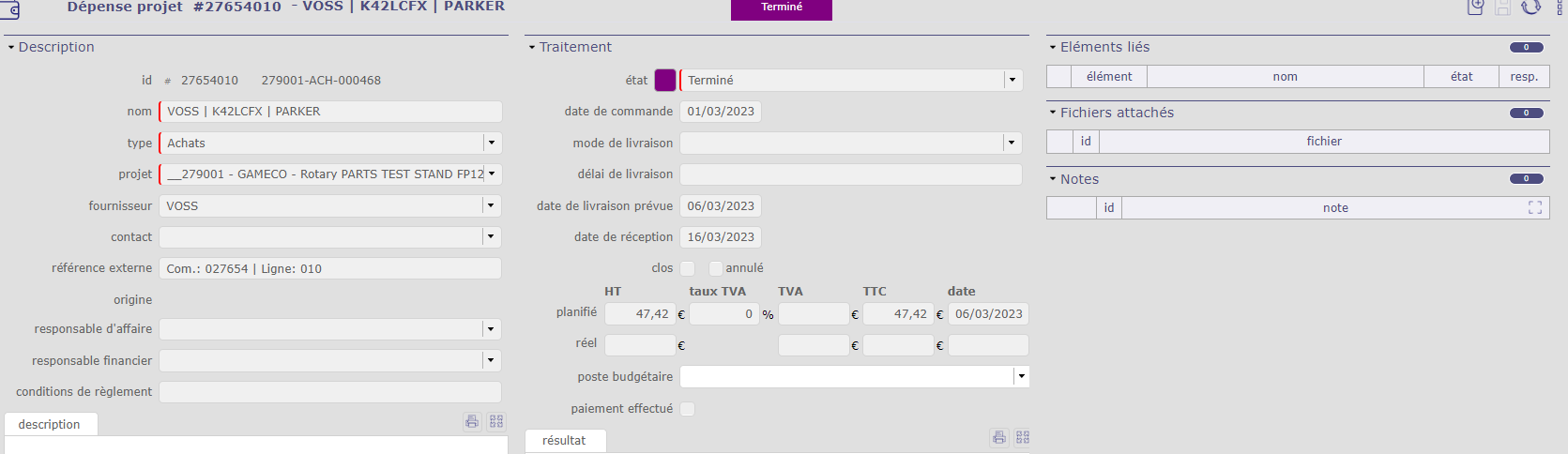 This trouble is not on 100%, but it happen a lot of time …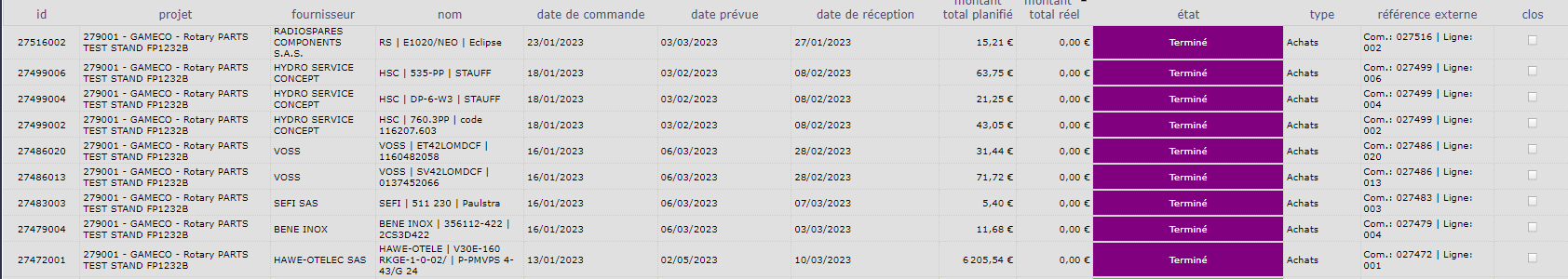 Info in database is not in line with log ?Real date real amount … ?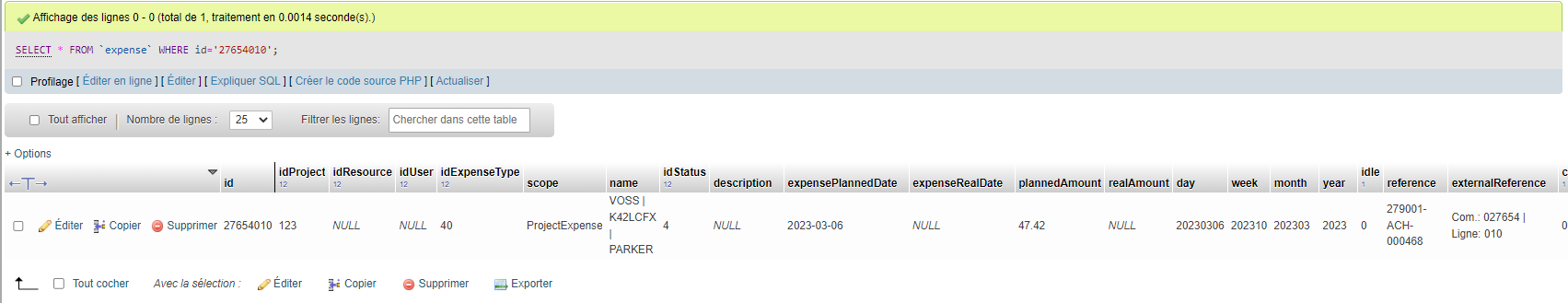 